РЕПУБЛИКА СРБИЈА 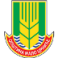 Општина Мало ЦрнићеОпштинска управаОдсек за локални економски развој, локалну пореску упшраву и инспекцијске пословеКОНТРОЛНА ЛИСТА БР. 9 ОДВОЂЕЊЕ  И ПРЕЧИШЋАВАЊЕАТМОСФЕРСКИХ И ОТПАДНИХ ВОДАПРИКЉУЧЕЊЕ ЗА КОМУНАЛНО ПРЕДУЗЕЋЕОдлука о одвођењу и пречишћавању атмосферских и отпадних вода на територији општине Мало Црниће ("Службени гласник општине М. Црниће", бр.4/2019)Одлука о одвођењу и пречишћавању атмосферских и отпадних вода на територији општине Мало Црниће ("Службени гласник општине М. Црниће", бр.4/2019)Одлука о одвођењу и пречишћавању атмосферских и отпадних вода на територији општине Мало Црниће ("Службени гласник општине М. Црниће", бр.4/2019)Одлука о одвођењу и пречишћавању атмосферских и отпадних вода на територији општине Мало Црниће ("Службени гласник општине М. Црниће", бр.4/2019)Одлука о одвођењу и пречишћавању атмосферских и отпадних вода на територији општине Мало Црниће ("Службени гласник општине М. Црниће", бр.4/2019)Одлука о одвођењу и пречишћавању атмосферских и отпадних вода на територији општине Мало Црниће ("Службени гласник општине М. Црниће", бр.4/2019)IКОНТРОЛАодговориизабериопредеље- ни бројбодоваутврђени број бодова1комунално предузеће је у року од 15 дана , на захтев инвеститора објекта чије се инсталације канализацијеприкључују, издало услове за канализациони прикључакда21комунално предузеће је у року од 15 дана , на захтев инвеститора објекта чије се инсталације канализацијеприкључују, издало услове за канализациони прикључакне02комунално предузеће је издало услове за повећање количине отпадних вода код прикључених унутрашњих инсталација канализациједа2комунално предузеће је издало услове за повећање количине отпадних вода код прикључених унутрашњих инсталација канализацијене3комунално предузеће је на захтев инвеститора објекта извршило оцену усаглашености пројекта канализационогприкључка са издатим условима у року од 15 дана од дана пријема захтева инвеститорада23комунално предузеће је на захтев инвеститора објекта извршило оцену усаглашености пројекта канализационогприкључка са издатим условима у року од 15 дана од дана пријема захтева инвеститоране04комунално предузеће је утврдило да је пројекат канализационог прикључка израђен у складу са издатим условима и инвеститору је издало сагласност на пројекат канализационог прикључкада24комунално предузеће је утврдило да је пројекат канализационог прикључка израђен у складу са издатим условима и инвеститору је издало сагласност на пројекат канализационог прикључкане05комунално предузеће је продужило рок важења услова или сагласности на пројекат канализационог прикључка, на захтев инвеститора, у случају када улична канализациона мрежа није у функцији или није завршенда25комунално предузеће је продужило рок важења услова или сагласности на пројекат канализационог прикључка, на захтев инвеститора, у случају када улична канализациона мрежа није у функцији или није завршенне06комунално предузеће је одговорило у року од 8 дана од дана пријема захтева инвеститора објекта за прикључење унутрашњих инсталацијада26комунално предузеће је одговорило у року од 8 дана од дана пријема захтева инвеститора објекта за прикључење унутрашњих инсталацијане07комунално предузеће је укинуло привремени канализациони прикључак за објекат који није добио грађевинску дозволуда27комунално предузеће је укинуло привремени канализациони прикључак за објекат који није добио грађевинску дозволуне08након одјаве коришћења, комунално предузеће је укинуло привремени прикључакда28након одјаве коришћења, комунално предузеће је укинуло привремени прикључакне09комунално предузеће је инвеститору објекта издало потврду о техничкој исправности и техничком пријему првог ревизионог силаза и канализационог прикључкакомунално предузеће је инвеститору објекта издало потврду о техничкој исправности и техничком пријему првог ревизионог силаза и канализационог прикључкада29комунално предузеће је инвеститору објекта издало потврду о техничкој исправности и техничком пријему првог ревизионог силаза и канализационог прикључкакомунално предузеће је инвеститору објекта издало потврду о техничкој исправности и техничком пријему првог ревизионог силаза и канализационог прикључкане0напоменанапоменаУКУПАН БРОЈ БОДОВАУКУПАН БРОЈ БОДОВАУКУПАН БРОЈ БОДОВАУКУПАН БРОЈ БОДОВАУКУПАН БРОЈ БОДОВАУКУПАН БРОЈ БОДОВА16ТАБЕЛА ЗА УТВРЂИВАЊЕ СТЕПЕНА РИЗИКАНАДЗИРАНИ СУБЈЕКАТКОМУНАЛНИ ИНСПЕКТОРКОМУНАЛНИ ИНСПЕКТОРКОМУНАЛНИ ИНСПЕКТОРКОМУНАЛНИ ИНСПЕКТОР